Year 8 Extra Curricular Activities 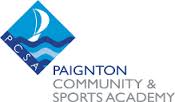 Summer Term 2017!! EVERYONE WELCOME !!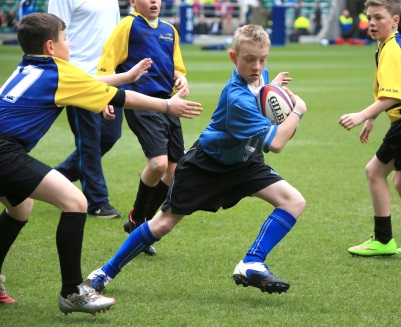 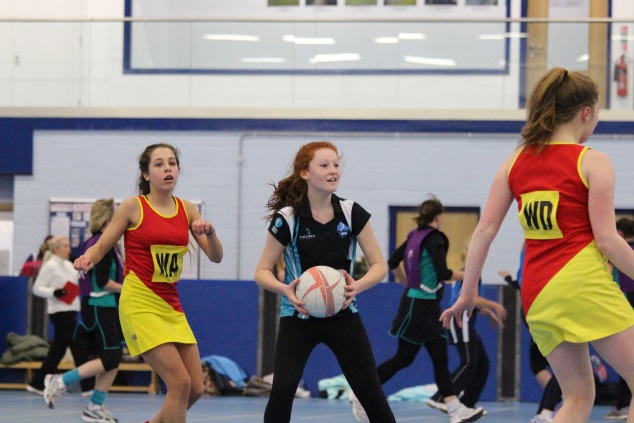 		Breakfast clubs run from 8-8.30am		  Lunchtime clubs run from 1-1.30pmAfter school clubs run from 3-4pmActivityWhenWhereMONDAYMONDAYMONDAYBreakfastFree PlayLunchtimeAstroHub ClubLunchtimeHubGirls RugbyAfter schoolWRC FieldTennisAfter schoolHubTUESDAYTUESDAYTUESDAYFree PlayLunchtimeAstroHub ClubLunchtimeHubBadmintonAfter SchoolWRC HubSatellite Rowing ClubAfter schoolRowing RoomAthletics ClubAfter schoolAstroRounder’s FixturesAfter SchoolWRC HubWEDNESDAYWEDNESDAYWEDNESDAYBreakfastFree PlayLunchtimeAstroHub ClubLunchtimeWRC HubKS3 Dance ClubLunchtimeDrama StudioCricketAfter schoolAstroGirls Rounder’s ClubAfter schoolAstroCricketAfter schoolWRC HubCapture the FlagAfter School BR FieldTHURSDAYTHURSDAYTHURSDAYFree PlayLunchtimeAstroLunchtimeGoal BallAfter schoolWRC Sports HallVolleyballAfter schoolBR Sports HallFRIDAYFRIDAYFRIDAYBreakfastGirls BasketballLunchtimeWRC GymFree PlayLunchtimeAstroHub ClubLunchtimeHub